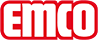 emco BauEsteras higiénicas emco 601ColoresazulcremaamarillogrisNaranjarojoDescripciónLas Alfombras de Entrada con base de aislamiento acústico en su base son enrollables y con posibilidad de drenaje del agua por todos los lados para garantizar al máximo la higiene.MaterialBarras superiores e inferiores de PVC blando, soldado fijo. Barra superior con perfilado adicional.Completamente anticorrosivas y resistentes al cloro, al agua marina y a las aguas terapéuticasAltura aprox. (mm)14.5 mmAntirresbalanteantideslizamiento según DIN 51097, clase C - comprobado por el Instituto de investigación y asesoramiento técnico para revestimientos de suelos y paredesAtención y servicioMedidasServicio de instalaciónComentariosNota: La aptitud de las esteras higiénicas para la instalación bajo el agua es limitada.Anchura estándar (mm)600 mm800 mm1000 mmRecortemax. 1200 mmDimensionesAncho de alfombra:……….mm (longitud de barra)Fondo de alfombra:……mm (dirección de movimiento)Contactoemco Spain · Ctra de Cornellá, 147 - 149 Cityparc Atenas 2º; 2ª · 08940 Cornellá de Llobregat (Barcelona) · Teléfono: 93 241 14 25 · Fax: 93 241 14 26 · Mail: info.es@emco.de · www.emco-bau.com